Overview of All SEER-Medicare PublicationsOutcomes Insights, Inc.Mark D. Danese, MHS, PhDMarc HalperinOctober 11, 2020OverviewInformation was extracted from the National Cancer Institute (NCI) online reference database for "SEER-Medicare" publicationshttp://healthcaredelivery.cancer.gov/seermedicare/overview/pubsearch.htmlData accessed October 11, 2020 - articles published in 2020 may be underrepresented due to reporting lag2056 citations retrievedNCI classified all publications according to the following:21 tumor types (e.g., colorectal, leukemia, etc.)Summary measures were calculated by year, tumor site, journal, and authorExploratory analyses were conducted to assess publication frequency relative to cancer incidence, prevalence, and deathsAll analyses were conducted using R version 3.2.2 (2015-08-14)All data were extracted from internet-based sources on October 11, 2020 using the rvest package (version 0.3.2)Figures were created using the ggplot2 package (version 2.2.1)This report was generated using the ReporteRs package (version 0.8.8)SEER-Medicare Publications SearchTumor Sites:BreastProstateColorectalLungOtherUrinary BladderPancreasHead and NeckRenalLymphomaOvaryLiverEsophagusLeukemiaCorpus UteriGastricBrain & Other Nervous SystemCervicalMultiple MyelomaSkinTestisSummary of Publications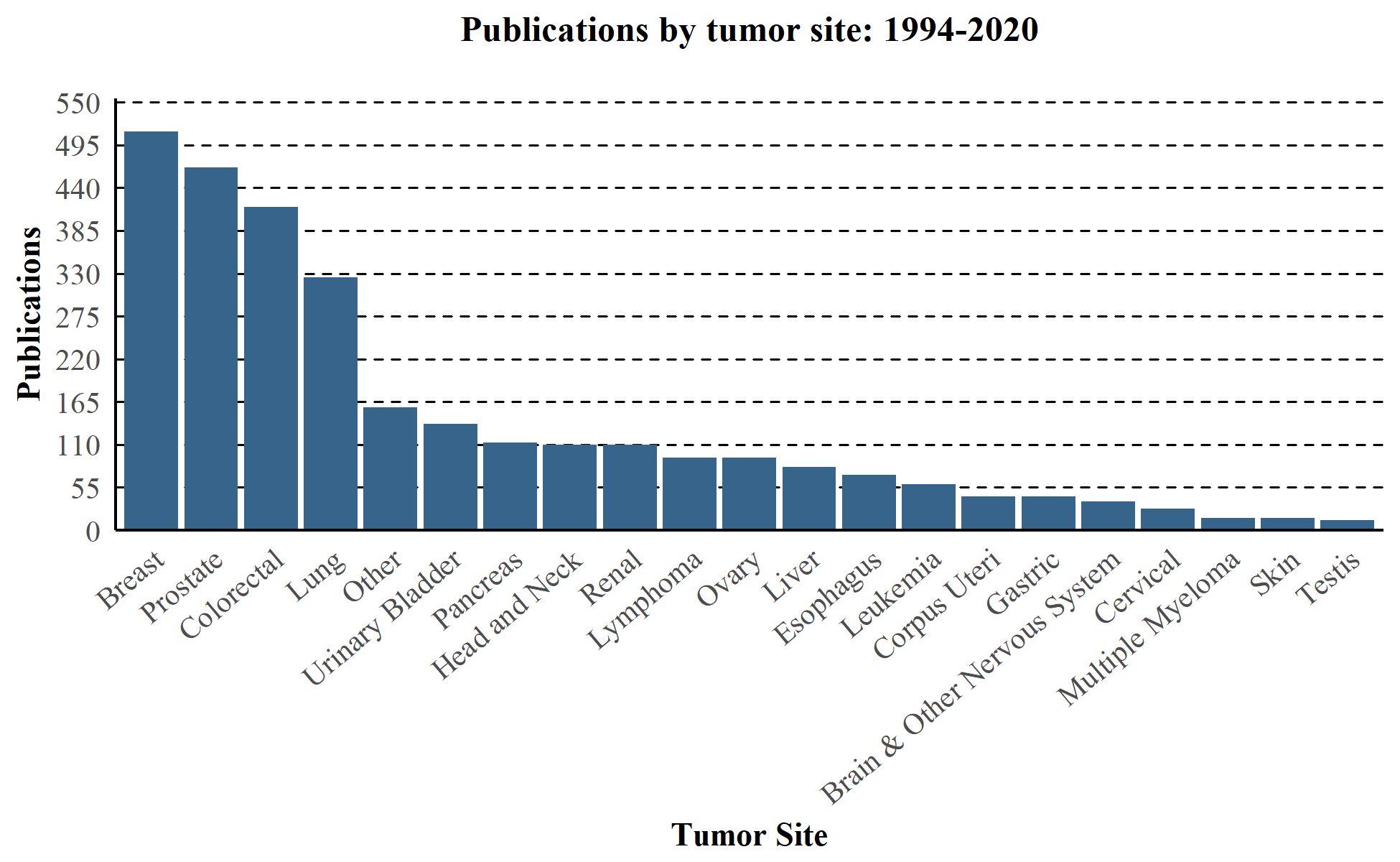 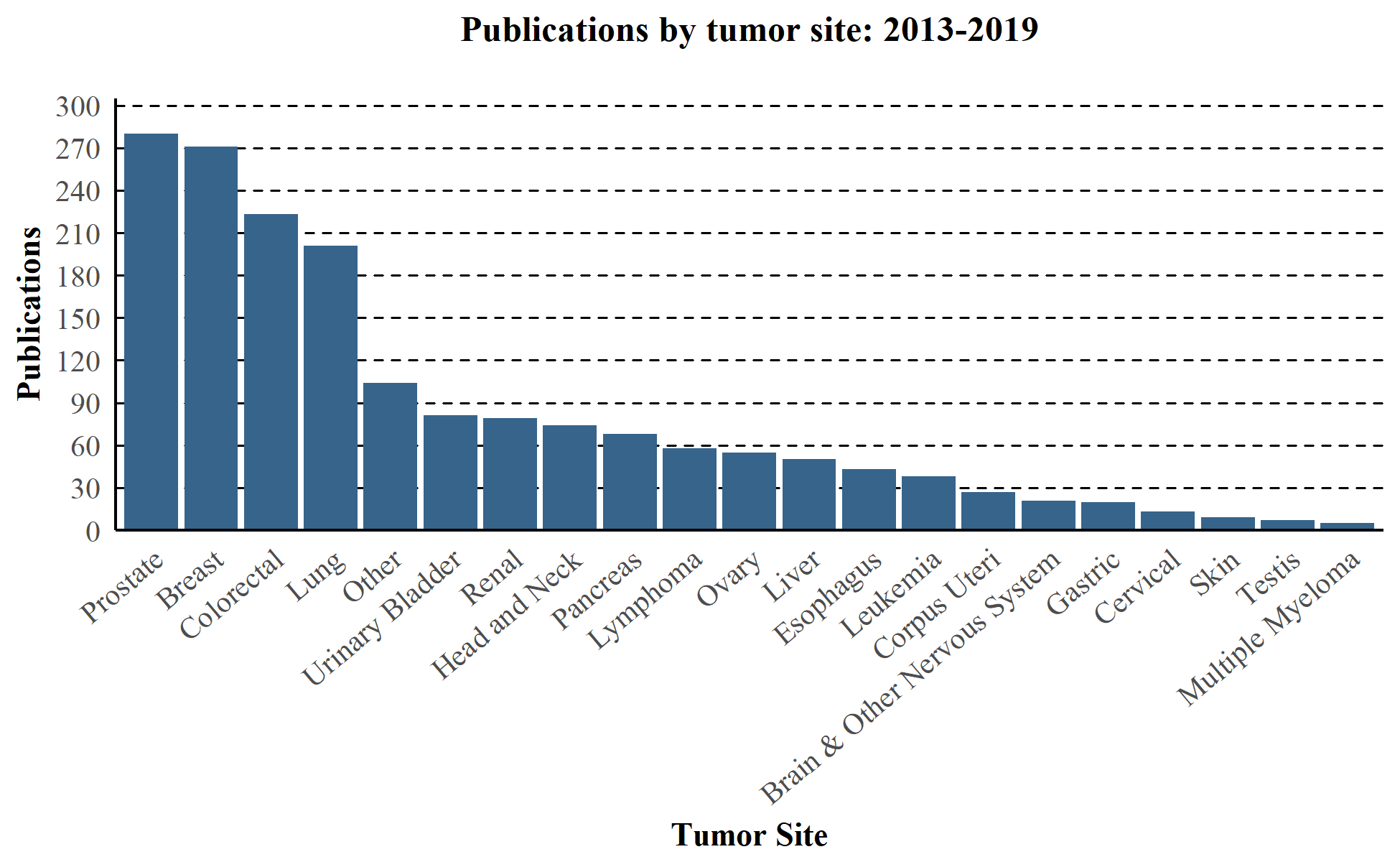 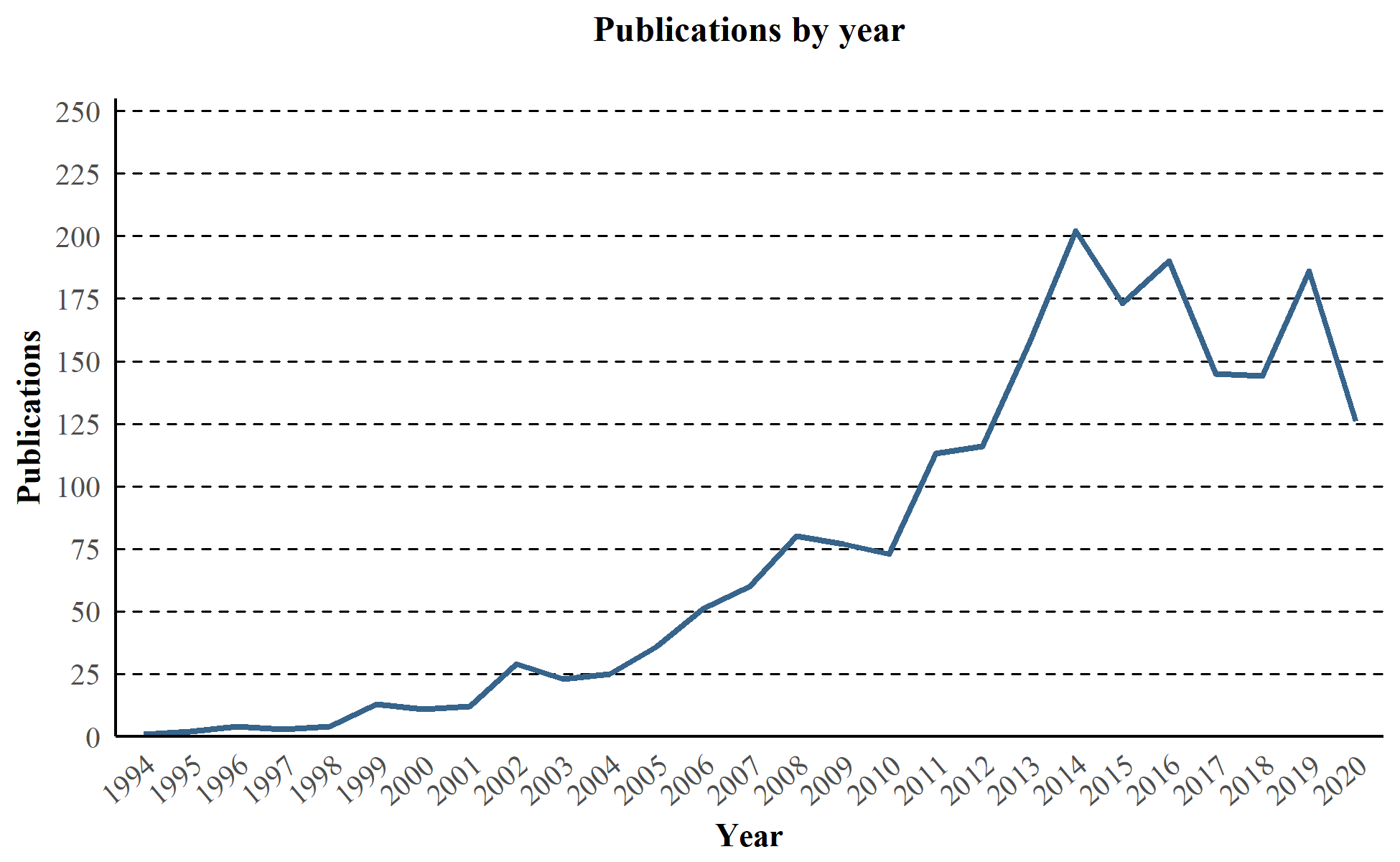 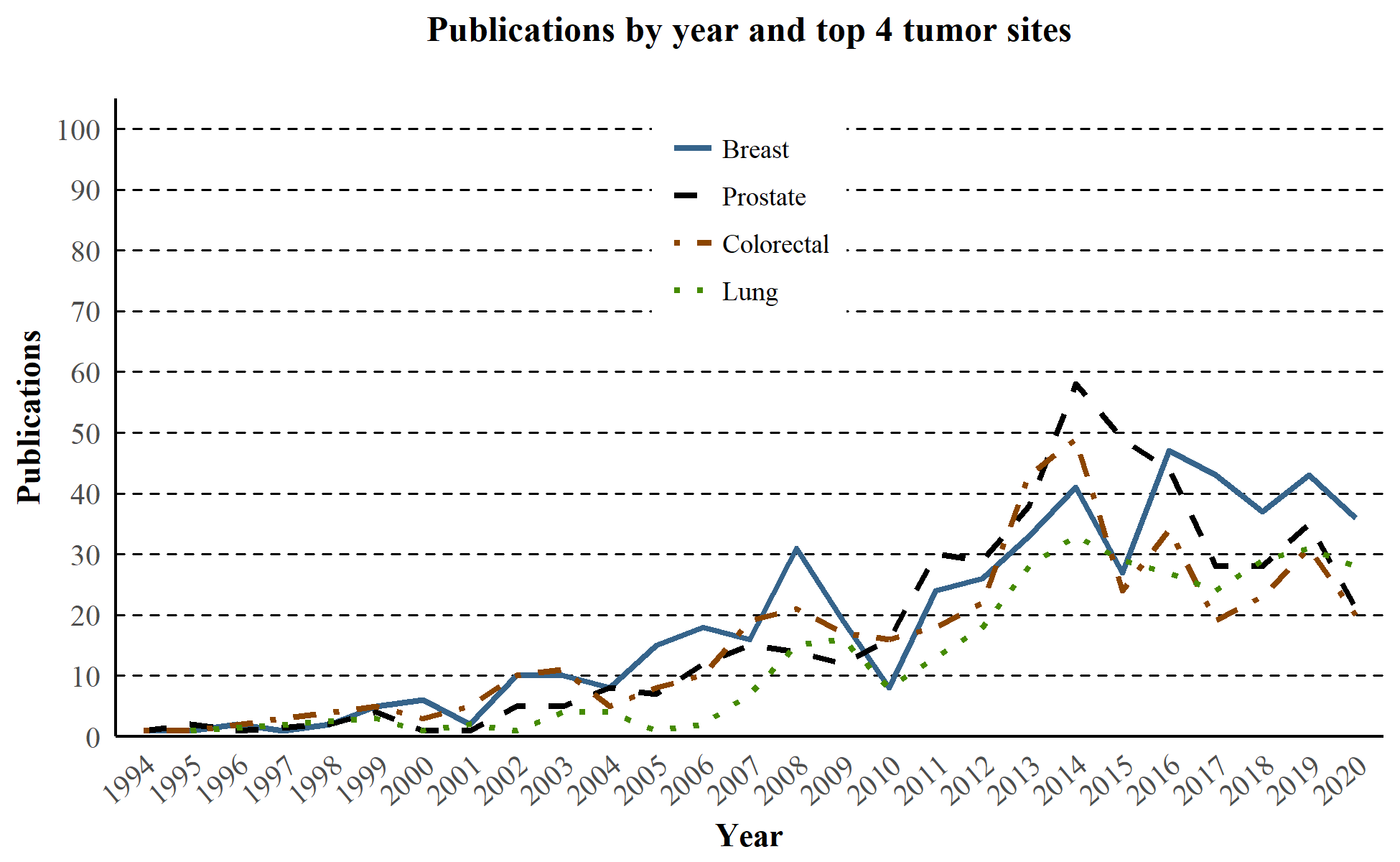 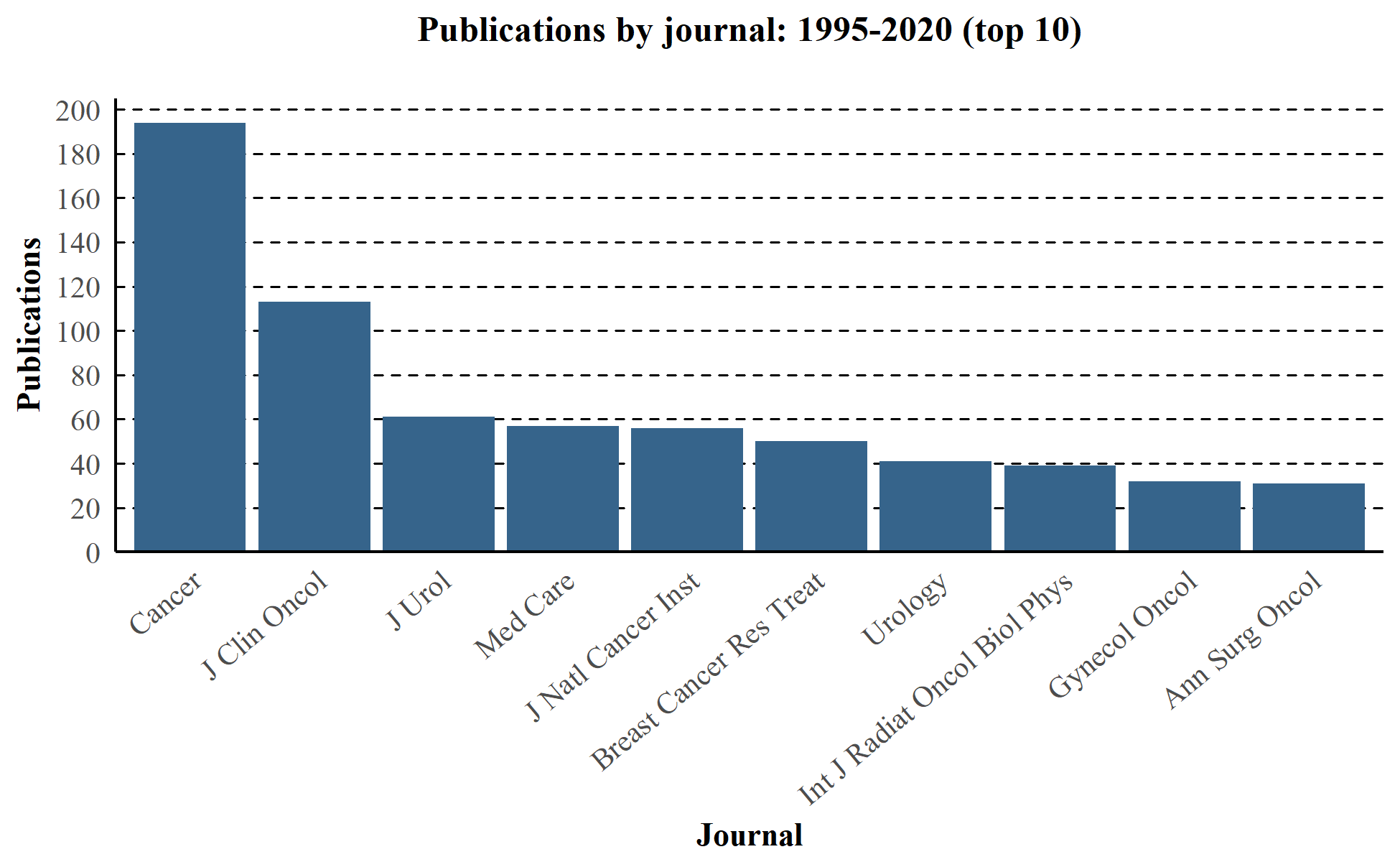 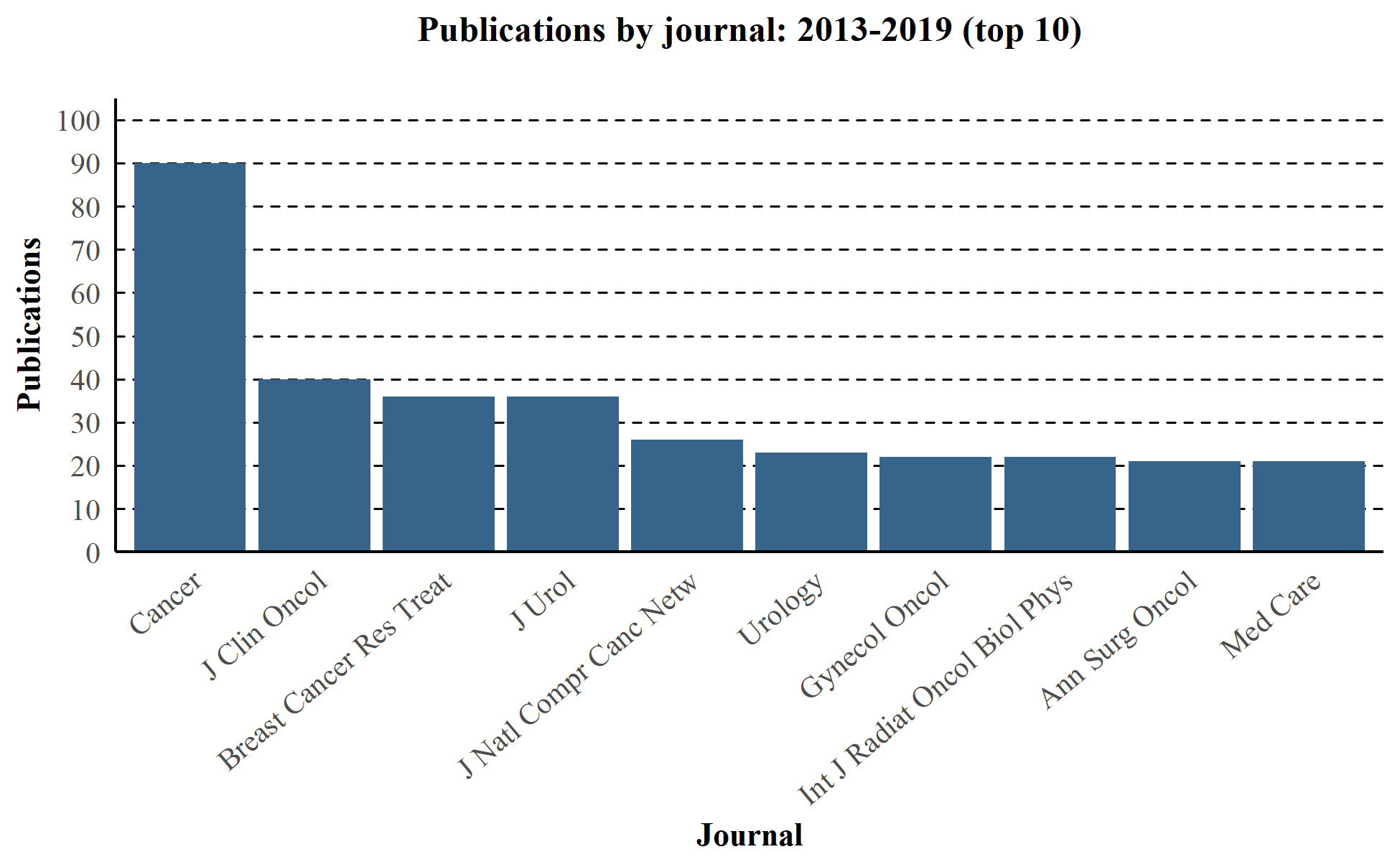 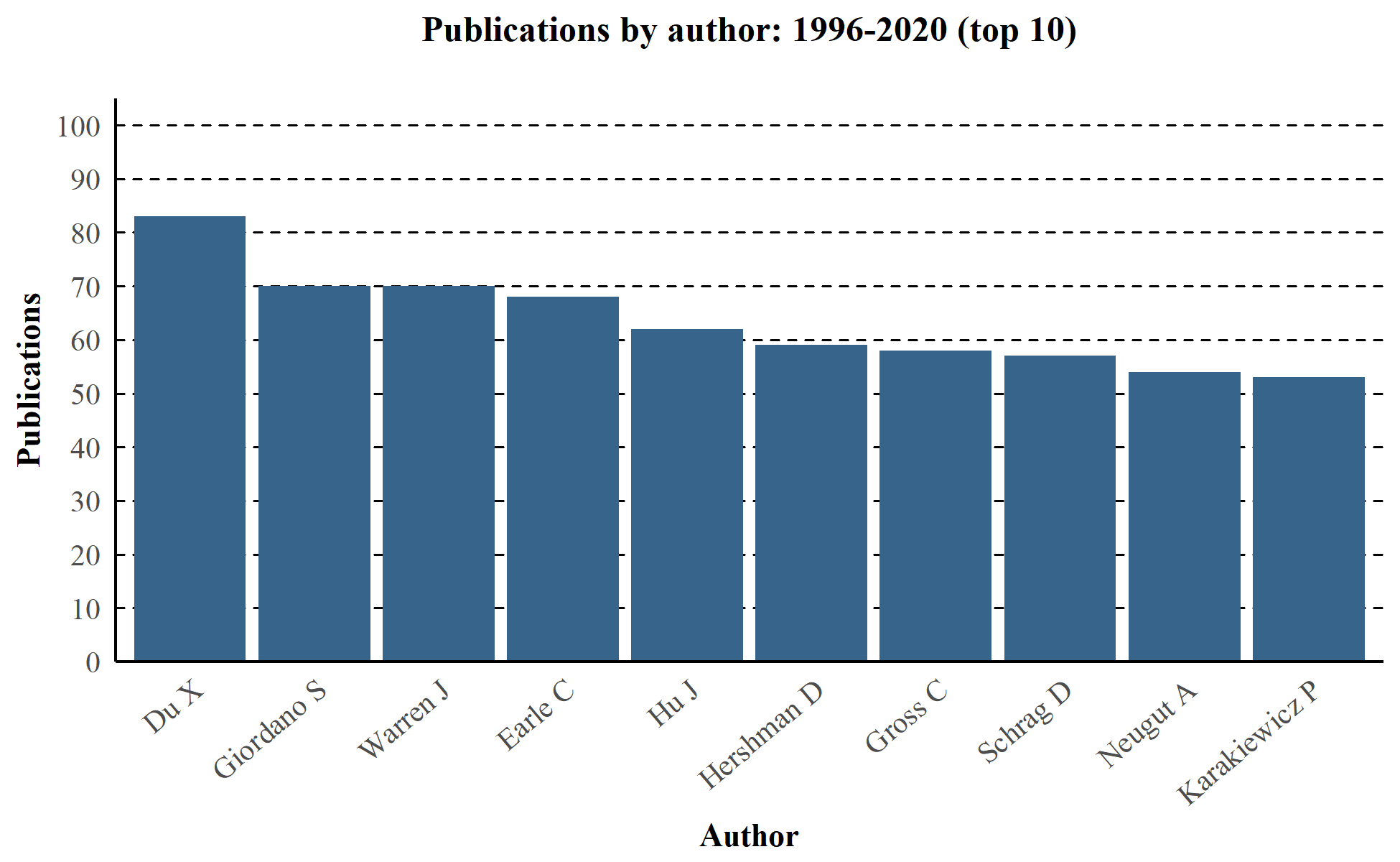 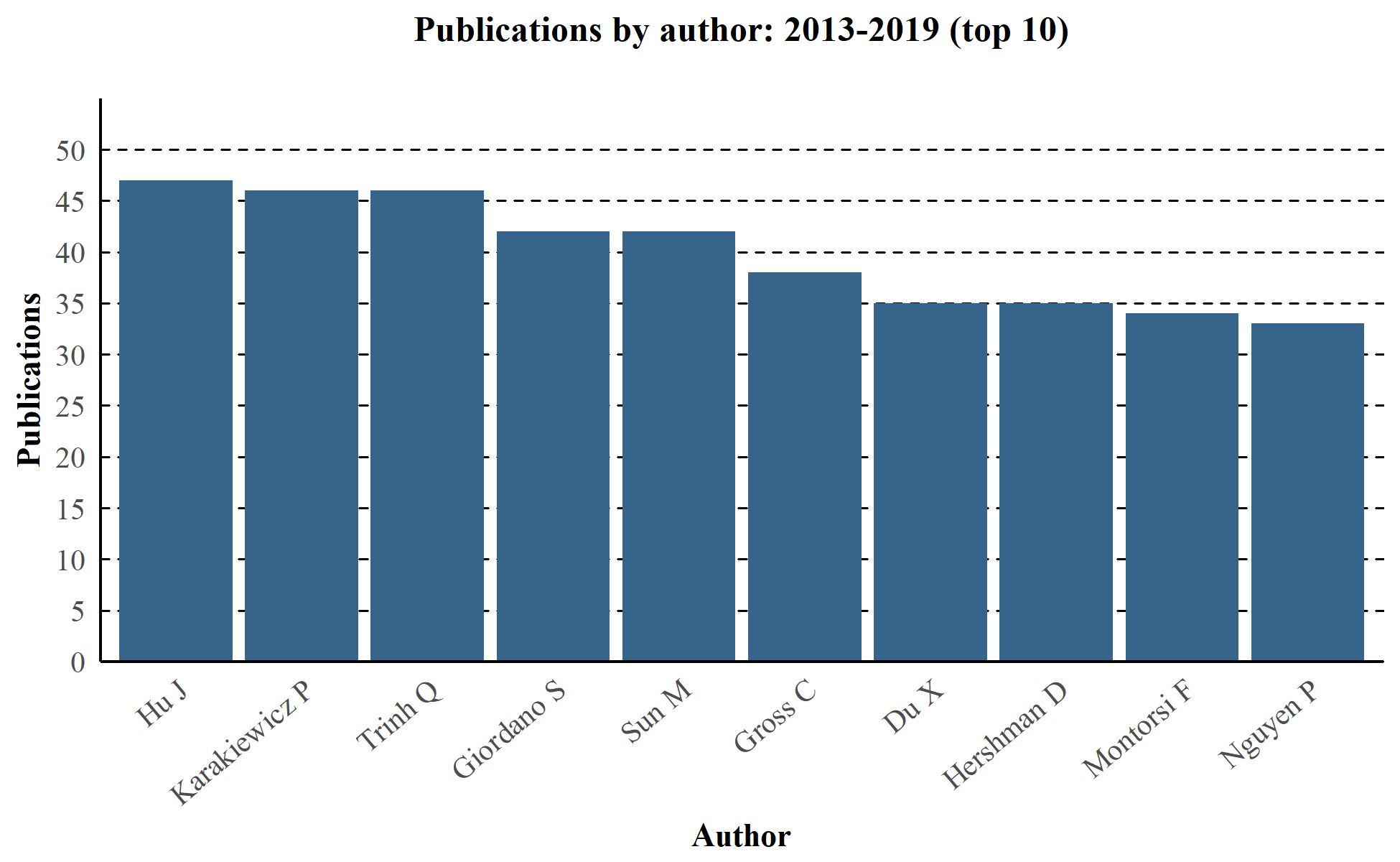 Exploratory Analyses: Publications Relative to Population SizeMethodologyPublication counts were plotted against tumor typesCounts of incident and prevalent patients, as well as deaths from cancer, were taken from SEER published estimatesRatios of publications to these patient counts were estimatedPublications divided by incidence (per 1,000 patients)Publications divided by prevalence (per 10,000 patients)Publications divided by deaths (per 1,000 patients)Higher numbers reflect more publications per patientThe median publication ratio across all tumors was used as an index for establishing high versus low ratios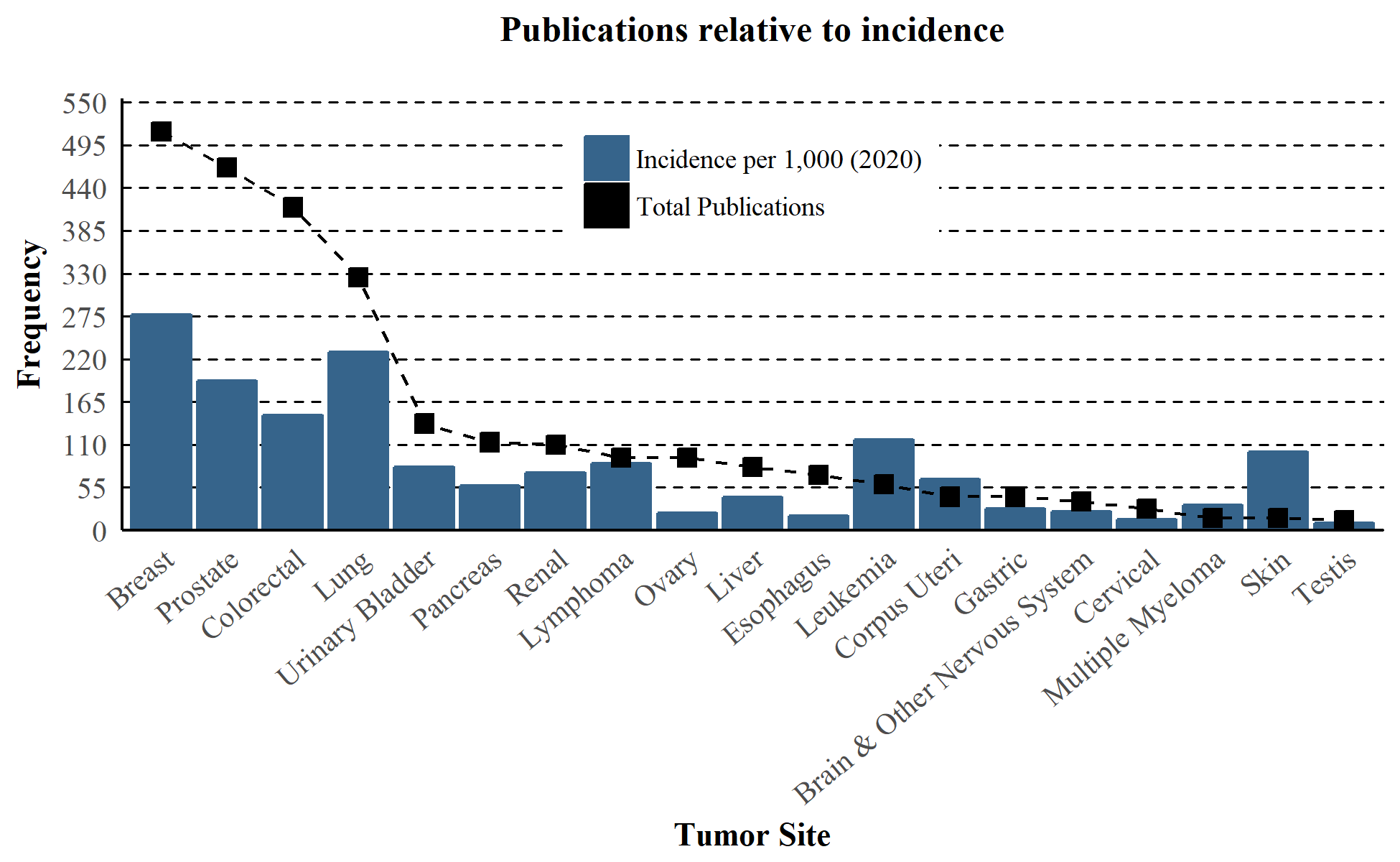 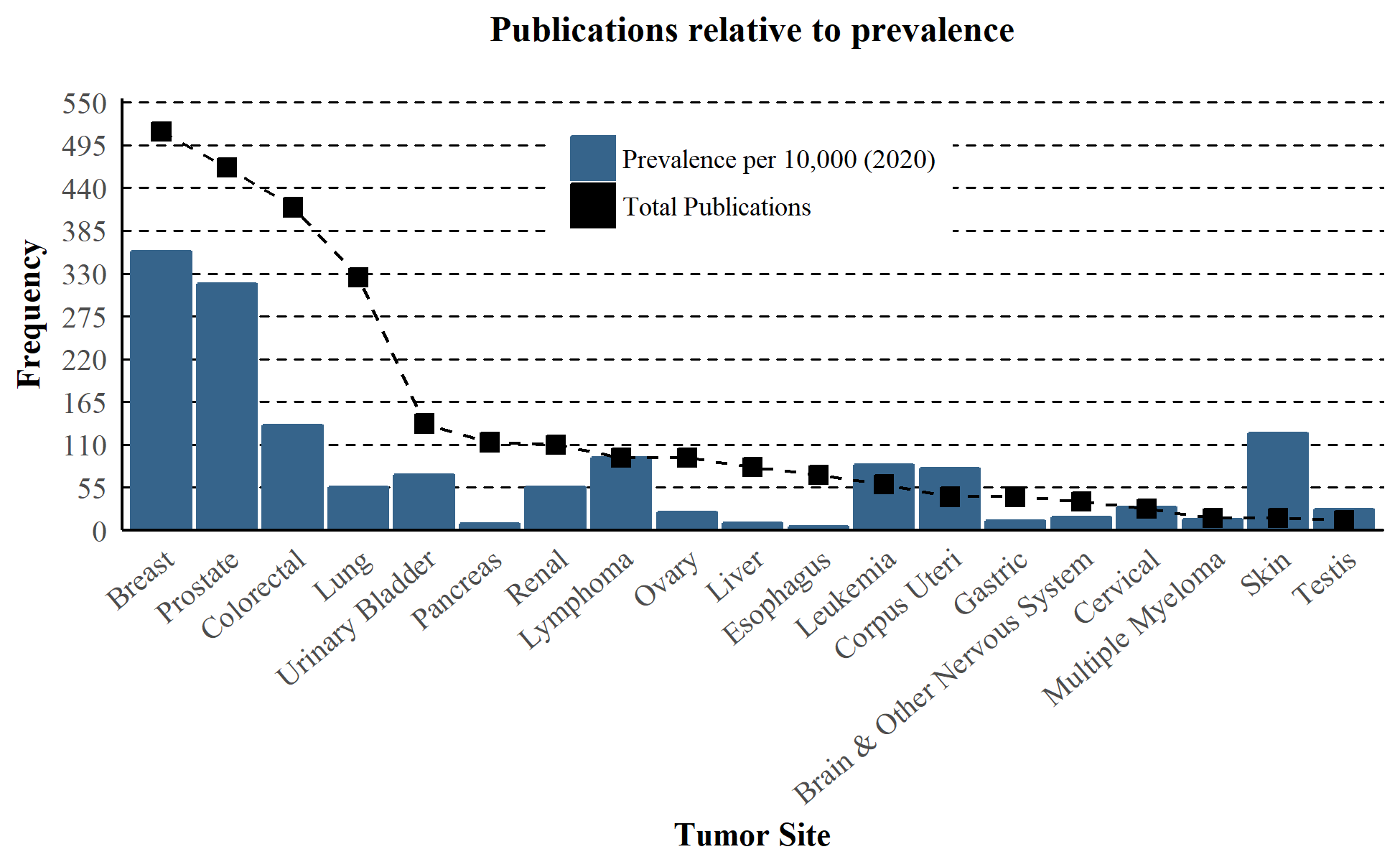 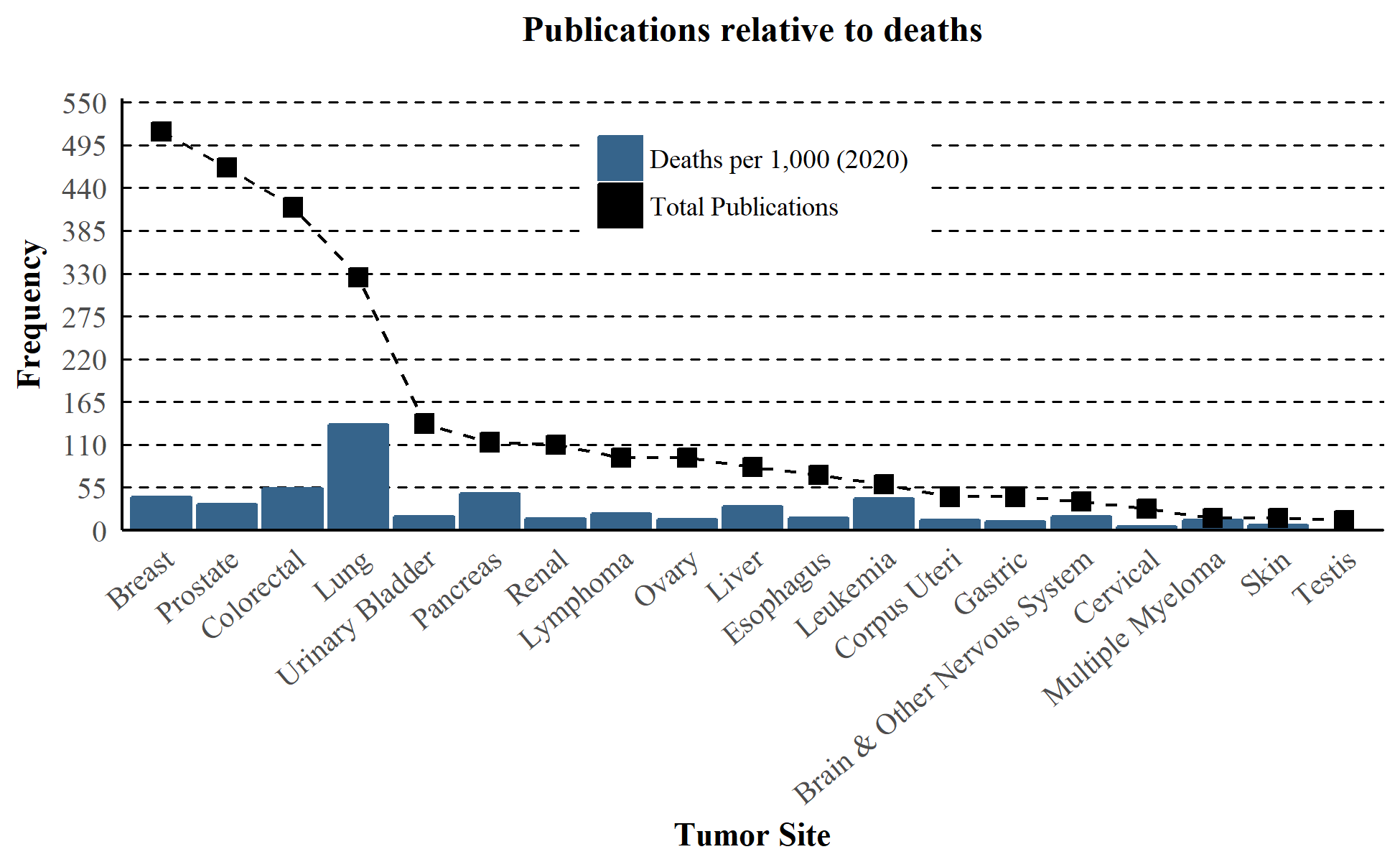 ConclusionsThere has been steady growth in the number of publications over time using the SEER-Medicare dataBreast, prostate, colorectal, and lung are the tumor sites with the highest number of publicationsThe number of publications appears to align better with incidence and prevalence than with death, particularly for more common cancersLeukemia, corpus uteri, multiple myeloma, and skin might be under-represented in terms of the absolute number of publicationsData SourcesIncidence (2020), Prevalence (2020), Deaths (2020)Howlader N, Noone AM, Krapcho M, Miller D, Brest A, Yu M, Ruhl J, Tatalovich Z, Mariotto A, Lewis DR, Chen HS, Feuer EJ, Cronin KA (eds). SEER Cancer Statistics Review, 1975-2017, National Cancer Institute. Bethesda, MD, https://seer.cancer.gov/csr/1975_2017/, based on November 2019 SEER data submission, posted to the SEER web site, April 2020.Proportion of patients age 65 or older at diagnosis (2013-2017)Howlader N, Noone AM, Krapcho M, Miller D, Brest A, Yu M, Ruhl J, Tatalovich Z, Mariotto A, Lewis DR, Chen HS, Feuer EJ, Cronin KA (eds). SEER Cancer Statistics Review, 1975-2017, National Cancer Institute. Bethesda, MD, https://seer.cancer.gov/csr/1975_2017/, based on November 2019 SEER data submission, posted to the SEER web site, April 2020.All Site and Morphology classifications were aligned among all data sources with a few exceptions:Head and Neck was defined using SEER/CDC category: Oral Cavity and PharynxCorpus Uteri was defined using SEER/CDC category: Endometrial CancerAcknowledgementsThanks to Ryan Duryea who helped to automate this and previous versions of this reportContact InformationMark D. DaneseOutcomes Insights, Inc.30200 Agoura Road, Suite 230Agoura Hills, CA 91302805-498-0034mark@outins.comwww.outins.comPublications per patient according to incidence, prevalence, and deathsPublications per patient according to incidence, prevalence, and deathsPublications per patient according to incidence, prevalence, and deathsPublications per patient according to incidence, prevalence, and deathsPublications per patient according to incidence, prevalence, and deathsPublications per patient according to incidence, prevalence, and deathsPublications per patient according to incidence, prevalence, and deathsPublications per patient according to incidence, prevalence, and deathsPublications per patient according to incidence, prevalence, and deathsPublications per patient according to incidence, prevalence, and deathsPublications per patient according to incidence, prevalence, and deathsPublications per patient according to incidence, prevalence, and deathsPublications per patient according to incidence, prevalence, and deathsPublications per patient according to incidence, prevalence, and deathsPublications per patient according to incidence, prevalence, and deathsPublications per patient according to incidence, prevalence, and deathsPublications per patient according to incidence, prevalence, and deathsPublications per patient according to incidence, prevalence, and deathsPublications per patient according to incidence, prevalence, and deathsPublications per patient according to incidence, prevalence, and deathsBreastProstateColorectalLungUrinary BladderPancreasRenalLymphomaOvaryLiverEsophagusLeukemiaCorpus UteriGastricBrain & Other Nervous SystemCervicalMultiple MyelomaSkinTestisTotal
Publications512466415325137113110939381715943433728161613% incident patients age 65 years
or older (2013-2017)44%60%57%70%74%67%50%54%48%51%61%57%45%61%39%20%64%51%3%Pub/incidence ratio
 per 1,000 (2020)1.92.42.81.41.72.01.51.14.31.93.90.50.71.61.52.00.50.21.4Pub/prevalence ratio
 per 10,000 (2020)1.41.53.15.81.914.32.01.04.09.014.90.70.53.72.21.01.10.10.5Pub/deaths ratio
 per 1,000 (2020)12.114.07.82.47.62.47.44.46.72.74.41.43.43.92.16.51.22.329.5Notes: Higher numbers indicate more publications per patient (see next table for comparisons to the median ratios)Notes: Higher numbers indicate more publications per patient (see next table for comparisons to the median ratios)Notes: Higher numbers indicate more publications per patient (see next table for comparisons to the median ratios)Notes: Higher numbers indicate more publications per patient (see next table for comparisons to the median ratios)Notes: Higher numbers indicate more publications per patient (see next table for comparisons to the median ratios)Notes: Higher numbers indicate more publications per patient (see next table for comparisons to the median ratios)Notes: Higher numbers indicate more publications per patient (see next table for comparisons to the median ratios)Notes: Higher numbers indicate more publications per patient (see next table for comparisons to the median ratios)Notes: Higher numbers indicate more publications per patient (see next table for comparisons to the median ratios)Notes: Higher numbers indicate more publications per patient (see next table for comparisons to the median ratios)Notes: Higher numbers indicate more publications per patient (see next table for comparisons to the median ratios)Notes: Higher numbers indicate more publications per patient (see next table for comparisons to the median ratios)Notes: Higher numbers indicate more publications per patient (see next table for comparisons to the median ratios)Notes: Higher numbers indicate more publications per patient (see next table for comparisons to the median ratios)Notes: Higher numbers indicate more publications per patient (see next table for comparisons to the median ratios)Notes: Higher numbers indicate more publications per patient (see next table for comparisons to the median ratios)Notes: Higher numbers indicate more publications per patient (see next table for comparisons to the median ratios)Notes: Higher numbers indicate more publications per patient (see next table for comparisons to the median ratios)Notes: Higher numbers indicate more publications per patient (see next table for comparisons to the median ratios)Notes: Higher numbers indicate more publications per patient (see next table for comparisons to the median ratios)Publications per patient according to incidence, prevalence, and deaths, standardized to the median ratioPublications per patient according to incidence, prevalence, and deaths, standardized to the median ratioPublications per patient according to incidence, prevalence, and deaths, standardized to the median ratioPublications per patient according to incidence, prevalence, and deaths, standardized to the median ratioPublications per patient according to incidence, prevalence, and deaths, standardized to the median ratioPublications per patient according to incidence, prevalence, and deaths, standardized to the median ratioPublications per patient according to incidence, prevalence, and deaths, standardized to the median ratioPublications per patient according to incidence, prevalence, and deaths, standardized to the median ratioPublications per patient according to incidence, prevalence, and deaths, standardized to the median ratioPublications per patient according to incidence, prevalence, and deaths, standardized to the median ratioPublications per patient according to incidence, prevalence, and deaths, standardized to the median ratioPublications per patient according to incidence, prevalence, and deaths, standardized to the median ratioPublications per patient according to incidence, prevalence, and deaths, standardized to the median ratioPublications per patient according to incidence, prevalence, and deaths, standardized to the median ratioPublications per patient according to incidence, prevalence, and deaths, standardized to the median ratioPublications per patient according to incidence, prevalence, and deaths, standardized to the median ratioPublications per patient according to incidence, prevalence, and deaths, standardized to the median ratioPublications per patient according to incidence, prevalence, and deaths, standardized to the median ratioPublications per patient according to incidence, prevalence, and deaths, standardized to the median ratioPublications per patient according to incidence, prevalence, and deaths, standardized to the median ratioBreastProstateColorectalLungUrinary BladderPancreasRenalLymphomaOvaryLiverEsophagusLeukemiaCorpus UteriGastricBrain & Other Nervous SystemCervicalMultiple MyelomaSkinTestisTotal
Publications512466415325137113110939381715943433728161613% incident patients age 65 years
or older (2013-2017)44%60%57%70%74%67%50%54%48%51%61%57%45%61%39%20%64%51%3%Pub/incidence ratio
 per 1,000 (2020)1.21.61.80.91.11.31.00.72.71.22.50.30.41.01.01.30.30.10.9Pub/prevalence ratio
 per 10,000 (2020)0.70.81.63.01.07.41.00.52.14.77.70.40.31.91.10.50.60.10.3Pub/deaths ratio
 per 1,000 (2020)2.83.21.80.51.70.51.71.01.50.61.00.30.80.90.51.50.30.56.7Notes: Ratios reflect the tumor-specific publication ratio relative to median publication ratio (see previous table for non-standardized ratios)
Values above 1.0 indicate ratios higher than the median, and values below 1.0 indicate ratios below the median (shaded orange)Notes: Ratios reflect the tumor-specific publication ratio relative to median publication ratio (see previous table for non-standardized ratios)
Values above 1.0 indicate ratios higher than the median, and values below 1.0 indicate ratios below the median (shaded orange)Notes: Ratios reflect the tumor-specific publication ratio relative to median publication ratio (see previous table for non-standardized ratios)
Values above 1.0 indicate ratios higher than the median, and values below 1.0 indicate ratios below the median (shaded orange)Notes: Ratios reflect the tumor-specific publication ratio relative to median publication ratio (see previous table for non-standardized ratios)
Values above 1.0 indicate ratios higher than the median, and values below 1.0 indicate ratios below the median (shaded orange)Notes: Ratios reflect the tumor-specific publication ratio relative to median publication ratio (see previous table for non-standardized ratios)
Values above 1.0 indicate ratios higher than the median, and values below 1.0 indicate ratios below the median (shaded orange)Notes: Ratios reflect the tumor-specific publication ratio relative to median publication ratio (see previous table for non-standardized ratios)
Values above 1.0 indicate ratios higher than the median, and values below 1.0 indicate ratios below the median (shaded orange)Notes: Ratios reflect the tumor-specific publication ratio relative to median publication ratio (see previous table for non-standardized ratios)
Values above 1.0 indicate ratios higher than the median, and values below 1.0 indicate ratios below the median (shaded orange)Notes: Ratios reflect the tumor-specific publication ratio relative to median publication ratio (see previous table for non-standardized ratios)
Values above 1.0 indicate ratios higher than the median, and values below 1.0 indicate ratios below the median (shaded orange)Notes: Ratios reflect the tumor-specific publication ratio relative to median publication ratio (see previous table for non-standardized ratios)
Values above 1.0 indicate ratios higher than the median, and values below 1.0 indicate ratios below the median (shaded orange)Notes: Ratios reflect the tumor-specific publication ratio relative to median publication ratio (see previous table for non-standardized ratios)
Values above 1.0 indicate ratios higher than the median, and values below 1.0 indicate ratios below the median (shaded orange)Notes: Ratios reflect the tumor-specific publication ratio relative to median publication ratio (see previous table for non-standardized ratios)
Values above 1.0 indicate ratios higher than the median, and values below 1.0 indicate ratios below the median (shaded orange)Notes: Ratios reflect the tumor-specific publication ratio relative to median publication ratio (see previous table for non-standardized ratios)
Values above 1.0 indicate ratios higher than the median, and values below 1.0 indicate ratios below the median (shaded orange)Notes: Ratios reflect the tumor-specific publication ratio relative to median publication ratio (see previous table for non-standardized ratios)
Values above 1.0 indicate ratios higher than the median, and values below 1.0 indicate ratios below the median (shaded orange)Notes: Ratios reflect the tumor-specific publication ratio relative to median publication ratio (see previous table for non-standardized ratios)
Values above 1.0 indicate ratios higher than the median, and values below 1.0 indicate ratios below the median (shaded orange)Notes: Ratios reflect the tumor-specific publication ratio relative to median publication ratio (see previous table for non-standardized ratios)
Values above 1.0 indicate ratios higher than the median, and values below 1.0 indicate ratios below the median (shaded orange)Notes: Ratios reflect the tumor-specific publication ratio relative to median publication ratio (see previous table for non-standardized ratios)
Values above 1.0 indicate ratios higher than the median, and values below 1.0 indicate ratios below the median (shaded orange)Notes: Ratios reflect the tumor-specific publication ratio relative to median publication ratio (see previous table for non-standardized ratios)
Values above 1.0 indicate ratios higher than the median, and values below 1.0 indicate ratios below the median (shaded orange)Notes: Ratios reflect the tumor-specific publication ratio relative to median publication ratio (see previous table for non-standardized ratios)
Values above 1.0 indicate ratios higher than the median, and values below 1.0 indicate ratios below the median (shaded orange)Notes: Ratios reflect the tumor-specific publication ratio relative to median publication ratio (see previous table for non-standardized ratios)
Values above 1.0 indicate ratios higher than the median, and values below 1.0 indicate ratios below the median (shaded orange)Notes: Ratios reflect the tumor-specific publication ratio relative to median publication ratio (see previous table for non-standardized ratios)
Values above 1.0 indicate ratios higher than the median, and values below 1.0 indicate ratios below the median (shaded orange)